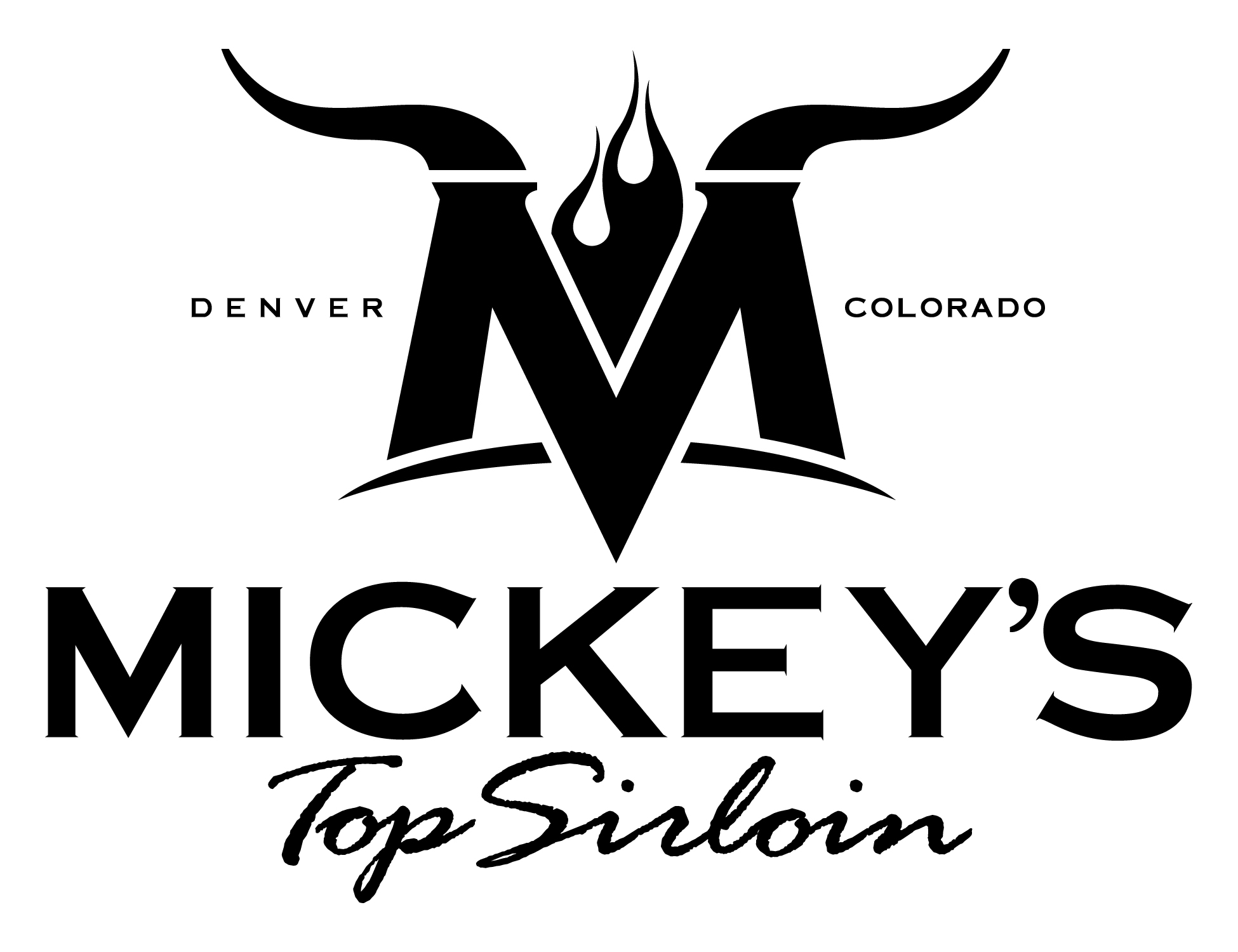 Buffet Packages:Appetizer Packages #1: The number of selections determine the price per person; prices are subject to change depending on items chosen.Buffalo Wings		Burrito Bar		Homemade Sausage	Burrito Casserole	Meat & Cheese Tray	Garlic BreadTaco Bar		Stuffed Potatoes	Chips & SalsaEnchilada Casserole	Veggie Tray		GuacamoleSausage Cannoli’s	Pigs in a Blanket	Swedish Meatballs Package #2: Rigatoni or SpaghettiItalian Sausage and MeatballSalad and RollsPackage #3: Roast Beef or Rosemary Baked ChickenRigatoni or SpaghettiSausage and MeatballSalad and RollsPackage #4:Roast Beef and Rosemary Baked ChickenRigatoni or SpaghettiMeatballs and Sausage Salad and RollsPackage #5:Prime RibPotatoes (style of your choice)Rigatoni or Spaghetti Meatballs and SausageSalad and RollsPlease call with any questions or to set up your reservation. Thank YouJess RodriguezLocal Store Marketer303-426-5881 or 619-792-0089  